Экзаменационный материал по обществознанию для проведения переводной аттестации учащихся 10 классаВариант  I.1. Выберите верные суждения об обществе и его типах и запишите цифры, под которыми они указаны.  1)  Общество - это совокупность всех форм объединения и способов взаимодействия людей, в которых выражается их взаимозависимость.  2)  Основной фактор производства индустриального общества - земля.  3)  Все сферы общественной жизни, социальные институты подвержены изменениям. 4)  Системный характер общества проявляется в наличии социальных общностей и групп, связанных общественными отношениями.  5)  Общество представляет собой закрытую систему, не взаимодействующую с внешней средой.  2. Установите  соответствие  между  отличительными  признаками  и  типами обществ,  которые  они  иллюстрируют.ОТЛИЧИТЕЛЬНЫЕ ПРИЗНАКИ 			  ТИПЫ ОБЩЕСТВ А) развитие высоких технологий 			1) традиционное (аграрное) Б) механизация промышленного производства 	2) индустриальное   В) выдвижение на первый план сферы услуг 	3) информационное  Г) натуральный характер хозяйства  Д) общинный уклад, коллективизм 3. Установите соответствие между примерами проявления и характеристикой глобальных проблем: к каждой позиции, данной в первом столбце, подберите соответствующую позицию из второго столбца. ФУНКЦИИ  							ГЛОБАЛЬНЫЕ ПРОБЛЕМЫ А) постепенное истощение запасов нефти и металлов    			1) угроза мирового терроризма Б) активизация деятельности экстремистских групп 			2) угроза экологического кризиса В) быстрый рост населения в странах  Азии, Африки			3) проблема «Север — Юг» Г) увеличение разрыва в уровне валового национальногодохода на душу населения между группами стран Д) рост заболеваний, вызванных отходами вредных производств 4.Установите  соответствие  между  особенностями и видами деятельности ОСОБЕННОСТИ  									ВИДЫ ДЕЯТЕЛЬНОСТИ А)  создание необходимых людям благ 						1)  игра Б)  наличие воображаемой обстановки 						2)  общение В)  обязательное использование языка 						3)  трудГ)  необходимость специальной подготовки Д)  деятельность направлена на состязание или подражание 5.Установите соответствие между формой познания и ее особенностью. ОСОБЕННОСТИ 	 							 ФОРМЫ ПОЗНАНИЯ А) знание - побочный продуктом практической  деятельности			1) миф Б) знание существует в форме художественных образов 				2) наука В) знание раскрывается в процессе повествования 				3) обыденное знание Г) знание является результатом целенаправленной деятельности 			4) искусство 6.Найдите в приведенном ниже списке проявления, отражающие социальную природу человека, и обведите цифры, под которыми они указаны.1) интересы		2) мировоззрение		3) задатки5) умения		6) инстинкты			7) наследственность7.Найдите в приведенном списке характерные признаки рыночной экономики .1) контроль со стороны государства над производством	2) свободное ценообразование3) экономическая свобода производителей			4) преобладание государственной собственности5) централизованное планирование экономики		6) разорение убыточных предприятий8. На рисунке отражена ситуация на рынке страховых услуг (P  –  цена, Q  – количество). Проанализируйте изменение спроса (линия спроса      в положение D1). Какие  из  перечисленных  факторов  могут  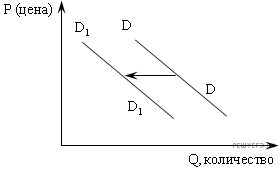 вызвать  такое изменение? Запишите цифры, под которыми  они указаны.  1)  снижением выплат после наступления       страховых случаев 2) повышением доходов потребителей 3) увеличением числа страховых компаний 4) увеличением страхового взноса 5)введением обязательного страхования автогражданской ответственности  9.Что  из  перечисленного  ниже  относится  к прямым налогам? Запишите  цифры, под которыми они указаны.  1)  налог на перевод прибыли и капиталов за рубеж	 2)  налог на сделки с ценными бумагами 3)  налог на прибыль корпораций(фирм) 			4)  единый социальный налог 5) налог на добавленную стоимость  10 .Рынок мобильной связи  области Z контролируется одной крупной компанией, другие производители не представлены.  Выберите из приведённого ниже списка характеристики данного рынка .1) рынок товаров 		2) совершенная конкуренция 		3) региональный рынок 4) рынок услуг 		5) монополия 				6) рыночный дефицит11.  Ниже приведён ряд функций. Все они, за исключением двух, относятся к  функциям Центробанка: 1) выдаёт кредиты гражданам; 			2) устанавливает нормы обязательных резервов;3) утверждает государственный бюджет; 		4) осуществляет эмиссию денег; 5) хранит золотовалютные резервы страны. 	6) кредитует инвестиционные проекты;   12. Найдите в приведенном списке операции, которые должны учитываться при подсчете ВВП, и запишите цифры, под которыми они указаны 1)  оплата услуг салона красоты 			2)  пособие по безработице 3)  покупка «пиратского»  издания 		4)  гонорар композитора 5)  покупка корпоративных облигаций		5) оплат коммунальных услуг13. Найдите в приведѐнном ниже списке механизмы осуществления государством монетарной (денежной) политики. Запишите цифры, под которыми они указаны. 1) поддержка и защита конкуренции 			2) изменение учѐтной ставки процента за кредит 3) обеспечение защиты прав собственности 		4) регулирование доходов населения 5) установление нормы банковского резерва 		6) операции на рынке ценных бумаг 14.Установите соответствие между особенностями безработицы и ее видами.ОСОБЕННОСТИ БЕЗРАБОТИЦЫ 								 ВИДЫ БЕЗРАБОТИЦЫ A) связана с поиском работы специалистом, впервые появившемся			1)  фрикционнаяна рынке труда 										2)  циклическаяБ) вызвана добровольным решением найти более интересное применение профессиональных умений B) возникает из-за увольнения  работникаГ) вызвана экономическим спадом и закрытием предприятий Д) проявляется в высвобождении части рабочей силы в период депрессии 15.Найдите в социальные факты, иллюстрирующие проявление вертикальной социальной мобильности, и запишите цифры, под которыми они указаны.1) Учитель истории, переехав из области в город, перешел в новую школу.2) Офицер, отличившийся при проведении контртеррористической операции, получил новое воинское звание досрочно.3) Секретарь-референт вышла замуж за коммерческого директора фирмы.4) Профессор уехал по двухгодичному контракту преподавать в зарубежный вуз.5) После окончания вуза молодой специалист  был назначен на должность начальника отдела логистики.16. .Найдите в приведенном списке три понятия, относящиеся к признакам стратификационного деления общества.1) Уровень доходов				2)Место в системе общественного производства3) Отношение к средствам производства		4) Основные черты образа жизни5) Роль в общественной организации труда	6) Социальный престиж17. Выберите верные суждения об отклоняющемся поведении и запишите цифры, под которыми они указаны.  1)  Негативное отклоняющееся поведение всегда является проявлением недостатков социализации индивида.  2)  Отклоняющееся поведение может быть вызвано социальными условиями проживания индивида.  3)  Отклоняющееся поведение может иметь как негативный, так и позитивный характер.  4)  Отклоняющееся поведение может быть только индивидуальным. 5)  Отклоняющееся поведение предполагает нарушение общепринятых норм.   18. Выберите  верные  суждения  о  социальном конфликте и  запишите  цифры, под которыми они указаны.  1)  Социальный конфликт - это столкновение противоположных интересов, целей, позиций субъектов взаимодействия.  2)   По количеству участников конфликтного взаимодействия  выделяют  внутриличностные, межличностные и межгрупповые конфликты.  3)  Социальный конфликт всегда носит негативный характер.   4)   Причинами социального конфликта могут стать  различия в уровнях доходов, власти, культуры.  5)   Арбитраж, как один из способов разрешения социальных конфликтов, предполагает решение проблемы через взаимные уступки сторон.  19. Найдите в приведенном ниже списке формы межнациональной дифференциации и обведите цифры, под которыми они указаны.1)протекционизм в экономике	2)транснациональные корпорации	3) национализм4)экономические союзы		5)самоизоляция			              6)глобализация20. Прочитайте приведенный текст, в котором пропущен ряд слов. Выберите из предлагаемого списка слова, которые необходимо вставить на место пропусков. «Субъектом познания является как отдельный человек, так и все общество. В процессе своей познавательной деятельности человек получает ________(А) об окружающем мире и о себе. Результаты_________(Б) окружающего мира и самого человека, полученные в ходе активного отражения и идеального  воспроизведения объективных закономерных связей и отношений реального мира, составляют знания.  Они определяются _________(В) общества, фиксируются в языке и одновременно являются предпосылкой развития и производства новых знаний. Существует________(Г),которое опирается на здравый смысл и опыт повседневной деятельности. Оно является важной ориентировочной основой  повседневного поведения людей. Усилиями специалистов – ученых вырабатывается ________(Д) сущность которого состоит в понимании действительности в ее прошлом, настоящем  и будущем. Наиболее общими объектами познавательной деятельности являются природа, общество и человек. Им соответствуют естественно-научное, социальное и   ____________(Е)Список терминов:1) мышление		2) истина	               3)практическое		4)гуманитарное	5)научное знание   	6)познание	            	7)информация	               8)обыденное знание	9)сознаниеПрочитайте текст и выполните задания 21—24.   Социализация — процесс, в ходе которого беспомощный младенец постепенно превращается в обладающее самосознанием разумное существо, понимающее суть культуры, в которой он родился. Социализация не является разновидностью некоего «культурного программирования», во время которого ребёнок пассивно воспринимает воздействия со стороны того, с чем входит в контакт. с самых первых мгновений своей жизни новорождённый испытывает нужды и потребности, которые, в свою очередь, влияют на поведение тех, кто должен о нём заботиться.Социализация связывает друг с другом различные поколения. Рождение ребёнка изменяет жизнь тех, кто ответственен за его воспитание и кто таким образом приобретает новый опыт. Родительские обязанности, как правило, связывают родителей и детей на весь остаток жизни. Старики остаются родителями даже тогда, когда у них появляются внуки, и эти связи позволяют объединять различные поколения. Несмотря на то, что процесс культурного развития протекает более интенсивно в младенчестве и раннем детстве, чем на позднейших стадиях, обучение и приспособление пронизывают весь жизненный цикл человека...Во всех культурах семья является для ребёнка основным социализирующим агентом... Другим важным агентом социализации является группа сверстников, дружеская компания детей примерно одного возраста… Значение семьи для социализации индивида достаточно очевидно, поскольку мироощущение маленького ребёнка формируется вначале более или менее исключительно в её рамках. В современной ситуации, когда большое число женщин работает, а их дети в это время находятся в детских центрах, отношения сверстников являются ещё более значимыми, чем раньше... Отношения со сверстниками часто сохраняют значение на протяжении всей жизни человека. Особенно это характерно для поселений с невысокой мобильностью, где индивиды могут быть членами одной неформальной группы или иметь одну и ту же группу друзей практически всю жизнь. Даже когда это не так, отношения со сверстниками, по-видимому, оказывают значительное влияние и после периодов детства и отрочества. Неформальные группы людей одного возраста на работе, да и в других ситуациях, обычно оказываются очень важными при формировании позиций и привычек индивида.Школьное образование — формальный процесс, поскольку определяется фиксированным набором изучаемых предметов. Однако школы действуют как агенты социализации и в несколько ином отношении. Наряду с формальным набором учебных дисциплин существует то, что некоторые социологи называют скрытой программой, определяющей специфические условия обучения...Не подлежит сомнению, что средства массовой информации оказывают глубочайшее воздействие на установки и мировоззрение людей. Они передают все то многообразие информации, которое невозможно получить иным способом. Газеты,книги, радио, телевидение, фильмы, музыкальные записи и иллюстрированные журналы позволяют нам приобщиться к опыту, о котором мы иначе не имели бы ни малейшего представления...(Э. Гидденс)21. Какие функции социализации рассмотрены в тексте? (Укажите любые две функции.)22. Какие четыре агента социализации названы автором?23.  Используя факты личного социального опыта, проиллюстрируйте тремя примерами «скрытую программу, определяющую специфические условия обучения» в школе24. Используя текст и обществоведческие знания, подтвердите тремя аргументами мысль автора о том, что «социализация не является разновидностью некоего «культурного программирования»25.Дайте определение понятию «Социальная мобильность» и назовите любые три канала вертикальной социальной мобильности и  проиллюстрируйте примером каждый из них.26. Назовите любые три фактора, влияющих на формирование предложения, и проиллюстрируйте каждый из них конкретным примером.27.При устройстве на работу гражданка А. заполняла анкету, в которой указала, что она специалист с высшим образованием, происходит из семьи служащих, замужем, имеет двух детей. Назовите один предписанный и два достигнутых статуса гражданки А., которые она  отметила  в  анкете. На  примере одного  из  названных   достигнутых статусов укажите статусные права и обязанности.28. Вам  поручено  подготовить  развёрнутый  ответ  по  теме «Налоги  и  их воздействие  на  экономику  страны».  Составьте  план,  в  соответствии  с  которым Вы  будете  освещать  эту  тему. План  должен  содержать  не менее трёх пунктов, из которых два или более детализированы в подпунктах. 29. Выберите одно из предложенных ниже высказываний, раскройте его смысл  в  форме  мини-сочинения,  обозначив  при   необходимости  разные  аспекты  поставленной автором проблемы (затронутой темы).   При изложении своих мыслей по поводу поднятой проблемы (обозначенной темы),   при  аргументации  своей  точки   зрения  используйте  знания, полученные  при  изучении  курса  обществознания,  соответствующие  понятия,  а  также   факты   общественной  жизни  и  собственный  жизненный опыт. (В  качестве  фактической  аргументации  приведите  не  менее  двух примеров из различных источников.) Философия«Земля – колыбель человечества, но не может же оно все время находиться в колыбели» (К.Э. Циолковский)Экономика«Цель денег — не праздность, а умножение средств для полезного служения». (Г. Форд)Социология, социальная психология«Человек может обрести себя, прийти к знанию своей индивидуальности исключительно через посредника - социальную жизнь». (Э. Кассирер)Ответы переводного экзамена по обществознанию 10 класс. Вариант 113432311213323123134121252361451343451314525611122235146235124135 76185421. Правильный ответ должен содержать следующие элементы:1) ответ на первый вопрос: процесс полной интеграции личности в социальную систему;2) ответ на второй вопрос: приобретённые качества и опыт для полноценной жизнедеятельности в обществе;3) ответ на третий вопрос: человек постиндустриальной эпохи проходит школу социального обучения при помощи посредника - компьютера / на социальную составляющую огромное влияние оказывает информационная сфера.22. 1) семья;2) группа сверстников, дружеская компания детей одного возраста;3) школа;4) СМИ23.1) в школе Z учатся представители нескольких этнических групп, и им приходится решать специфические проблемы межэтнических взаимодействий;2) учитель биологии школы Z — активный участник экологического движения — приобщает своих учеников к охране природы их населённого пункта, региона;3) учитель математики в классе А — строгий, требовательный педагог, а в классе Б недавний выпускник вуза, который только формирует свой индивидуальный стиль преподавания и общения с учениками.24. Могут быть приведены такие аргументы:1) человек не воспринимает социализирующее воздействие пассивно, он способен влиять на содержание и методы социализации;2) если бы социализация сводилась к «культурному программированию», отдельные индивиды и группы не демонстрировали бы отклоняющееся поведение, особенно делинквентное;3) значительный вклад в социализацию молодёжи и взрослых вносит самообразование и саморазвитие, т. е. индивид сам определяет цели, содержание и средства, а иногда выбирает конкретного агента социализации.Могут быть приведены другие аргументы25.       Социальная мобильность –это переход человека из одной социальной группы в другую.Примеры каналов социальной мобильности:  1) брак, например: дочь немецкого князя София Августа Фредерика Ангальт-Цербстская обвенчалась с великим князем Петром Федоровичем, будущим  императором Петром III, и. позднее в результате дворцового переворота стала императрицей.  2) образование, например: С.П. Королев родился в семье учителя; учился в гимназии, с 15 лет в строительной профессиональной школе, потом в политехническом институте, потом в высшем техническом училище им. Баумана; стал ученым, выдающимся конструктором и организатором производства ракетной техники;  3) служба в армии, например: Джордж Вашингтон был землемером до вступления в ополчение, побывал в плену, вышел в отставку  в чине полковника, позднее был избран главнокомандующим армией, а еще позднее  —  первым президентом США.      26.Примеры факторов, влияющих на формирование предложения:1) повышение налогов ( повышение акцизов на бензин привело повышению цен на бензин в АЗС2) повышение цен на энергоносители ( с повышением цен на электричество Пекарня «Хлебушко» повысило цены на свои хлебобулочные изделия3)ожидание инфляции ( в ожидании инфляции фирма по пошиву детской одежды сократило выпуск своей продукции)27. В ответе могут быть указаны:1. Предписанный - статус, в котором человек рожден или который назначается ему по прошествии времени - происходит из семьи служащих.2. Достигаемый - статус, который человек получил благодаря своим усилиям, желанию или везению- специалист с высшим образованием;- замужем;- имеет двух детей.Может быть приведен следующий пример относительно достигнутого статуса:Родители имеют право и обязаны воспитывать своих детей.Родители несут ответственность за воспитание и развитие своих детей. Они обязаны заботиться о здоровье, физическом, психическом, духовном и нравственном развитии своих детей.Родители имеют преимущественное право на воспитание своих детей перед всеми другими лицами.28. «Налоги  и  их воздействие  на  экономику  страны».  1. Налоги как обязательные платежи физических и юридических сил государству.       2. Виды налогов.а) прямые; б) косвенные. 2. Системы налогообложения: а) пропорциональная; б) прогрессивная; в) регрессивная. 3. Воздействие налогов на экономику страны, проявляющееся через  реализацию следующих функций: а) фискальная; б) перераспределение доходов; в) воспитательная г) стимулирующая; д) контрольная и др. 4. Принципы налогообложения:а) справедливостиб) всеобщности и равенствав)законностиг) определенности и удобства4.  Воздействие  налогов  на  спрос  и  предложение  как  один  из   аспектов влияния на экономику страны. 5.  Влияние  налоговой  политики  государства  на  инвестиционную  активность в стране.Экзаменационный материал по обществознанию для проведения переводной аттестации учащихся 10 классаВариант  II.1. Найдите в приведённом списке положения, которые могут служить определениями понятия «общество». 1) совокупность всех народов, населяющих нашу планету 2) группа людей, объединившихся для совместной деятельности 3) результаты материально-преобразующей деятельности людей 4) определённый этап исторического развития человечества 5) весь материальный мир в целом 6) устойчивые стереотипы человеческого поведения2.В стране  Z  информационные технологии являются важнейшим фактором производства. Какие иные признаки свидетельствуют о том, что страна  Z развивается как постиндустриальное общество? 1)  Общественные отношения регулируются правовыми и моральными нормами. 2)  Большинство населения занято в сфере услуг. 3)  Преобладают экстенсивные методы ведения хозяйства. 4)  Наибольшее развитие получают наукоѐмкие, ресурсосберегающие технологии. 5)  Происходит  широкое внедрение компьютерной техники в различные области жизни. 6)  Природные факторы оказывают влияние на развитие общества.3. Установите соответствие между видами глобальных проблем и их конкретными проявлениямиПРОЯВЛЕНИЯ                                                                                                           			ВИД ГЛОБАЛЬНОЙ ПРОБЛЕМЫ4.Установите соответствие между отличительными признаками и видами деятельности. 5. Ниже приведѐн  перечень терминов. Все они, за исключением двух, представляют методы научного познания мира. 1)  непосредственное наблюдение 		 2)  распространение мнения		3)  социальная стратификация	4)  мысленное моделирование 	              5)  проведение эксперимента		6) эмпирическое описание 6.Иван выполнял задание по теме: «Человек как результат биологической и социокультурной эволюции». Он выписывал из учебника черты, свойственные человеку. Какие из них отражают специфику социальной природы человека, в отличие от животного? Запишите цифры, под которыми они указаны. 1) использование предметов, данных природой 		2) способность к целеполаганию 3) забота о потомстве 					4) приспособление к условиям окружающей среды 5) стремление понять окружающий мир			 6) общение с помощью членораздельной речи 7.Выберите  верные  суждения  об  отличительных  чертах  рыночной  экономики   и запишите их.1)  Государство осуществляет централизованное распределение ресурсов. 2)  Цены  на  товары  и  услуги  определяются  соотношением  спроса  и предложения. 3)  Предприятиям приходится решать проблему ограниченности ресурсов. 4)  Производители товаров и услуг конкурируют за спрос потребителей. 5)  Каждый  вправе  свободно  распоряжаться  своими  способностями и имуществом для предпринимательской и иной не запрещённой законом  экономической деятельности.8.Из приведенного ниже списка выберите ситуацию, которая может быть отражена следующим графиком.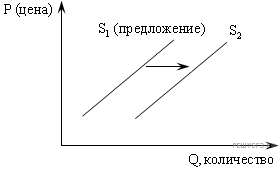 1) удорожание аренды производственных зданий2) рынок картофеля после аномально засушливого лета3) внедрение на предприятии новых более эффективных технологий4) ожидание продавцами скорого роста цен5) снижение налогов на предпринимателей9.Найдите  понятие, которое является обобщающим для всех остальных понятий представленного ниже ряда, и запишите цифру, под которой оно указано. 1)  таможенные пошлины; 		 2)  налоговая система; 	 	3)  акцизы;  4)  прогрессивная шкала;  			5)  декларация.  			6) налог на сделки10.В городке Z электроэнергию, отопление, подачу воды в дома жителей осуществляет только одна компания. Выберите из приведѐнного ниже списка характеристики данного рынка .1) рынок средств производства 		2) чистая конкуренция 		3) местный рынок 4) рыночный дефицит 			5) монополия 			6) рынок услуг11. Выберите верные суждения о функциях Центрального банка РФ .1) ЦБ РФ осуществляет эмиссию денег 			2) ЦБ РФ кредитует коммерческие банки 3) ЦБ РФ осуществляет открытие депозитных вкладов 	4) ЦБ РФ принимает коммунальные платежи 5) ЦБ РФ осуществляет определение учетной ставки (%)	6) ЦБ РФ консультирует граждан по финансовым вопросам12.Какие доходы из приведённых в списке должны быть учтены при подсчёте ВВП?1) доход от продажи подержанного автомобиля		2) доход от оказания услуг в спа-салоне3) получение молодой матерью пособия на ребёнка	4) доход от реализации партии контрафактной продукции5) оплата услуг таксиста					6)  продажа химкомбината магазинам  порошка13. Норма обязательных резервов: 1) в России устанавливается органами законодательной власти; 2) представляет собой сумму, удерживаемую при получении вкладчиком процента по депозиту 3) может повлиять на уровень цен в стране; 4) для конкретного банка зависит от суммы, выдаваемой этим банком в виде кредитов   5) коммерческий банк должен держать ее в резерве в виде депозита в центральном банке14. Установите  соответствие  между причинами безработицы и её видами.ПРИЧИНЫ БЕЗРАБОТИЦЫ  						ВИДЫ БЕЗРАБОТИЦЫ А)  устаревание и невостребованность ряда  профессий 		1)  фрикционная Б)  увольнение с предыдущего места работы 			2)  структурная В)  изменение спроса на труд в определённой отрасли 		3)  циклическаяГ)  спад производства и спроса на труд Д)  отмирание старых производств 15.Выберите верные суждения об особенностях социальной мобильности .1. Социальная мобильность всегда предполагает только добровольное перемещение индивидов или группы. 2. Общественные изменения – один из факторов, влияющих на социальную мобильность. 3. К видам социальной мобильности относятся восходящая и нисходящая социальная мобильность. 4.Миграция относится к вертикальной социальной мобильности. 5. Межпоколенная мобильность - это сравнительное изменение социального статуса у различных поколений.16.Выберите  верные  суждения  о  социальной  стратификации  и  запишите цифры, под которыми они указаны. 1)  Понятие «социальная  стратификация»  обозначает  любые  изменения, происходящие в обществе. 2)  Социальная  стратификация  предполагает  деление  общества  на социальные  слои  путём  объединения  различных  социальных  позиций с примерно одинаковым социальным статусом. 3)  Социологи  выделяют  следующие  критерии  социальной  стратификации:  доход, власть.  4)  Социальная  стратификация  - выделение  социальных  слоёв в зависимости от личных качеств человека. 5)  Престиж  профессии  как  критерий  социальной  стратификации  связан  с  социальной  привлекательностью,  уважительным  отношением в обществе к тем или иным профессии, должности, роду занятий.17.Выберите неверные суждения об отклоняющемся поведении и запишите цифры, под которыми они указаны.  1)  Нервно-психические заболевания человека, задержка его психического и физического развития являются одной из причин отклоняющегося  поведения. 2)   Примером негативного отклоняющегося поведения является занятие благотворительностью.  3)   Снижение уровня  развития рыночной экономики связано с увеличением числа лиц с отклоняющимся поведением. 4) Распад существующей системы социальных ценностей и норм, регулирующих жизнедеятельность людей, вызывает девиантное поведение. 5)   Основными формами девиантного поведения являются: пьянство, наркомания, преступность. 18. К позитивным функциям социальных конфликтов относится1) дезорганизация социальной жизни				2) создание стрессовых ситуаций3) стимулирование социальных изменений				4) разрушение социальной системы5) оказание содействия в переоценке прежних ценностей и норм;	6) разрядка напряженности между антагонистами19. Ниже приведен ряд примеров. Определите примеры, которые относятся к межнациональному сотрудничеству 1) транснациональные корпорации	2) политика самоизоляции	              3) шовинизм		 4)кооперация		              		 5) политика протекционизма                        6) глобализация20. Прочитайте приведённый ниже текст, в котором пропущен ряд слов. Выберите из предлагаемого списка слова, которые необходимо вставить на место пропусков.   «В философии под отражением объективной действительности в сознании человека понимается процесс ________(А). Учёные выделяют две его ступени. Одна из ступеней — ________(Б) — характеризуется получением информации о предметах и явлениях окружающего мира с помощью органов чувств и проявляется в форме ощущений, восприятия и________(В). Она является исходным пунктом освоения мира, в результате которого создаётся  ________(Г). Другая ступень познавательного процесса — _______(Д) — обеспечивает постижение сущности предметов и явлений. Эту ступень отличает понятийный, абстрактно-теоретический (связанный только с мыслительной деятельностью) характер. К основным мыслительным операциям относятся анализ, синтез, сравнение, уподобление. В результате этих операций формируются понятия, _______(Е), умозаключения».Список терминов: 1) образ	2) рациональное познание	3) эмоциональное	4)представление5) познание	6)суждение			7)теоретическое		8)чувственное познание	      9)смыслПрочитайте текст и выполните задания 21-24В отечественной науке процесс полной интеграции личности в социальную систему называется социализацией. ...Это непрерывный процесс, в результате которого человек... приобретает необходимые качества и опыт для полноценной жизнедеятельности в обществе. Социализация включает в себя обучение и воспитание, освоение социальных ролей, взросление, адаптацию.Социализация человека происходит в обществе не только в условиях непрерывного воздействия на личность всевозможных обстоятельств жизни, но и в условиях целенаправленного воспитания и образования. Однако нужно отметить, что в современном обществе динамика информационных процессов достаточно высока, и опираться на случайные факторы социализации сегодня недопустимо, личность необходимо подготавливать к жизнедеятельности в информационном обществе последовательно и целенаправленно.Особую актуальность процесс социализации приобретает в формирующемся информационном обществе.Человек постиндустриальной эпохи проходит школу социального обучения при помощи посредника - компьютера, что существенно изменяет направленность и характер социализации. На социальную составляющую оказывает огромное влияние информационная сфера. В ходе научно- технического прогресса это влияние... уже неуклонно возрастает и играет определяющую роль в развитии и становлении информационного общества XXI в.Информационное общество можно идентифицировать по следующим конкретным признакам: информация и знания становятся главной преобразующей силой общества; темпы смены поколений гораздо медленнее цикла обновления технологий (производственных, социальных, образовательных, медицинских и многих других); условием успеха личности являются непрерывное образование и способность к переквалификации и переобучению; жизнь человека зависит от умения своевременно и быстро находить, получать, перерабатывать, адекватно воспринимать, анализировать и наиболее эффективно использовать любую новую информацию.21.  Что в отечественной науке называется социализацией? Что автор считает результатом социализации? Что, по мнению автора, существенно изменяет характер социализации в информационном обществе?22. Как, по мнению автора, в информационном обществе соотносятся темпы смены поколений и цикла обновления технологий? Предположите, какое влияние такие темпы развития оказывают на социализацию индивида (используя текст и обществоведческие знания, выскажите два предположения).23. Назовите два условия социализации человека в обществе, упомянуты, в тексте. Опираясь на факты общественной жизни и личный, социальный опыт, проиллюстрируйте каждое из них двумя примерами24. Какое условие успеха личности в информационном обществе назвал автор? Используя обществоведческие знания и факты общественной жизни, поясните позицию автора (приведите три пояснения).25. В ходе социологического опроса юношам и девушкам задавали вопрос:Какой смысл экономисты вкладывают в понятие «инфляция»? Привлекая знания обществоведческого курса, составьте два предложения, содержащих информацию об инфляции. Одно предложение  о видах инфляции. Второе предложение о средствах борьбы с инфляцией.26. Назовите любые три фактора, влияющих на формирование спроса, и проиллюстрируйте каждый из них конкретным примером.27. После окончания технического колледжа молодой человек устроился консультантом в фирму по производству компьютеров. Спустя некоторое время он поступил на курсы повышения квалификации. Изменения произошли и в его личной жизни: он женился на дочери совладельца компании. Завершение учебы на курсах совпало с его назначением главным менеджером предприятия. Иллюстрацией какого социального процесса может служить данный сюжет? Какие факторы сыграли здесь решающую роль? Как они называются в социологии?. 28.Вам поручено подготовить развёрнутый ответ по теме «Функции государства в смешанной экономике». Составьте план, в соответствии с которым Вы будете освещать эту тему. План должен содержать не менее трёх пунктов, из которых два или более детализированы в подпунктах.29. Выберите одно из предложенных ниже высказываний, раскройте его смысл  в  форме  мини-сочинения,  обозначив  при   необходимости  разные  аспекты  поставленной автором проблемы (затронутой темы).   При изложении своих мыслей по поводу поднятой проблемы (обозначенной темы),   при  аргументации  своей  точки   зрения  используйте  знания, полученные  при  изучении  курса  обществознания,  соответствующие  понятия,  а  также   факты   общественной  жизни  и  собственный  жизненный опыт. (В  качестве  фактической  аргументации  приведите  не  менее  двух примеров из различных источников.) Философия  «Наука  –  это кладбище гипотез». (А. Пуанкаре) Экономика  «Высшее призвание капитала не в том, чтобы делать деньги, а в том, чтобы делать больше  денег ради улучшения жизни». (Г. Форд) Социология, социальная психология «Человек определяется не только природными качествами, но и приобретенными» (И. Гете) Ответы переводного экзамена по обществознанию 10 класс. Вариант 2в.12424521213113212325624535235612525635212322352352335619.  14620. 58412621. Правильный ответ должен содержать следующие элементы:1) ответ на первый вопрос: процесс полной интеграции личности в социальную систему;2) ответ на второй вопрос: приобретённые качества и опыт для полноценной жизнедеятельности в обществе;3) ответ на третий вопрос: человек постиндустриальной эпохи проходит школу социального обучения при помощи посредника - компьютера / на социальную составляющую огромное влияние оказывает информационная сфера.22. 1) ответ на вопрос: в информационном обществе темпы смены поколений гораздо медленнее цикла обновления технологий 2) например: социализация должна идти быстрее; социализация должна включать в себя формирование способности к быстрой адаптации в стремительно меняющемся мире, к анализу потоков разнообразной информации.23. 1) Непрерывное воздействие на личность всевозможных обстоятельств жизни, например:-Татьяна познакомилась с Виталием, живущим в другом городе, и стала активно интересоваться историей и культурой родного города Виталия;-в период экономического кризиса программист Максим потерял работу; чтобы содержать семью, он переквалифицировался в школьного учителя информатики и нашёл работу в сельской школе;2) Целенаправленное воспитание и образование, например:-Алина водит своих дочерей в музыкальную школу и на занятия хореографией для того, чтобы они выросли гармоничными личностями;-менеджер магазина Владимир изучает английский и итальянский языки, чтобы получить более высокую должность.Могут быть приведены иные примеры24. 1) ответ на вопрос: непрерывное образование и способность к переквалификации и переобучению; (Ответ на вопрос может быть приведён в иной, близкой по смыслу формулировке, в том числе в виде цитаты соответствующего положения текста.)2) пояснения, например:- стремительное изменение техники и производственных технологий требует от работников постоянного повышения квалификации / переобучения;- в современном обществе некоторые профессии становятся невостребованными, при этом появляются новые профессии, это требует от человека способности к переквалификации и переобучению;- в современном обществе нередки экономические кризисы, сопровождающиеся массовой безработицей, поэтому работник должен быть способен к переквалификации и переобучению.Могут быть приведены иные пояснения.25. Правильный ответ должен содержать следующие элементы:  1)  это обесценивание товаров и услуг, не связанное с повышением их качества;  2)  Выделяют следующие виды инфляции: умеренная (ползучая), галопирующая и гиперинфляция. 3)   одно  предложение,  содержащее информацию  о средствах борьбы с инфляцией,  например:   К средствам борьбы с  инфляцией относят ограничение денежной массы, повышение нормы обязательных резервов, сокращение государственных расходов и др.  26. В правильном ответе должны быть названы факторы и приведены соответствующие примеры, допустим:1) сезонность (например, в холодное время года в России растёт спрос на зимнюю одежду и инвентарь для зимних видов спорта, тогда как спрос на лёгкую одежду и предметы для пляжного отдыха невысок);2) уровень доходов потребителей (например, в странах со стабильно высокими доходами населения велик спрос на дорогие экологически чистые продукты питания, специальные линии диетических продуктов, недоступные людям с низкими доходами);3) религия и культурные традиции (например, в странах со значительным процентом мусульманского населения свинина не пользуется спросом, высок спрос на мясо птицы, обработанное по специальной технологии).27.1) Процесс: вертикальная восходящая социальная мобильность. 2)Факторы: получение образования, брак с лицом,      занимающим более высокий статус.   3)Общее социологическое название этих факторов: каналы («лифты») социальной мобильности.28.План. 1. Понятие "Экономическая политика государства". 2. Цели государства в смешанной экономике: а) обеспечение экономического роста; б) создание условий экономической свободы; в) обеспечение экономической эффективности. 3. Государство в смешанной экономике: а) защита прав собственности; б) регулирование денежного обращения; в) перераспределение доходов; г) производство общественных благ. 4. Механизмы государственного регулирования смешанной экономики: а) кредитно-денежная политика; б) фискальная политика; в) правовое регулирование. 5. Государственный бюджет.Пояснительная записка к экзаменационному материалу по обществознанию для проведения переводной аттестации . 10 классНазначение экзаменационной работы- оценить общеобразовательную подготовку по обществознанию учащихся 10 класса образовательного учреждения с целью их переводной аттестации.Документы , определяющие нормативно-базовую экзаменационной работы:Экзаменационный материал по обществознанию для 10 класса составлен на основе: - Федерального компонента Государственного стандарта среднего (полного) общего образования; - авторской программы по обществознанию среднего (полного) общего образования  под   редакцией академика РАО , доктора педагогических наук Л.Н. Боголюбова. – М..: Просвещение , 2011 г.  - учебника «Обществознание». 10 класс: учеб. для общеобразоват. Учреждений: базовый уровень./ Л.Н. Боголюбов, Ю.И. Аверьянов, Н.И. Городецкая и др. Под редакцией Л.Н.Боголюбова ;Рос. Акад. Наук, Рос. Акад. Образования -  М.: Просвещение , 2013.- демоверсий ЕГЭ 2016 -2018 гг.Для  достижения  поставленной  цели  разработан  и  используется комплекс  заданий,  различающихся  по  характеру,  направленности,  уровню сложности.  Он  нацелен  на  дифференцированное  выявление  уровней подготовки  обучающихся  по  предмету  в  рамках  стандартизированной проверки.   	 Содержание  экзаменационной  работы  отражает интегральный  характер  обществоведческого  курса:  в  совокупности  задания охватывают  основные  разделы  курса,  базовые  положения  различных областей обществознания.                     Преподавание курса велось на профильном уровне. Переводная аттестация проводится в форме теста, построенного по принципу ЕГЭ.Характеристика структуры и содержания экзаменационной работыТест ЕГЭ по обществознанию состоит из двух частей, включающих в себя 29 заданий.Часть 1: 20 заданий (1–20) с кратким ответом. В  экзаменационной  работе  предложены  следующие  разновидности заданий с кратким ответом: задания  на  выбор  и  запись  нескольких  правильных  ответов  из предложенного перечня ответов; задание  на  установление  соответствия  позиций,  представленных в двух множествах; задание  на  определение  терминов  и  понятий,  соответствующих предлагаемому контексту.Ответ на задания части 1 дается соответствующей записью в виде слова (словосочетания)  или  последовательности  цифр,  записанных  без  пробелов  и разделительных символов.    Задания 1–20 базового  и  повышенного  уровней,  направлены  на проверку сформированности  умений: характеризовать с научных позиций основные  социальные  объекты (факты,  явления,  процессы,  институты),  их место и значение в жизни общества как целостной системы; осуществлять поиск  социальной  информации,  представленной  в  различных  знаковых системах (текст,  схема,  таблица,  диаграмма);  применять  социально-экономические и  гуманитарные  знания в процессе решения познавательных задач  по  актуальным  социальным  проблемам.    Часть 2: 9 заданий (20-29) с развернутым ответом. Учащиеся должны  дать объяснение, описание или обоснование; высказать и аргументировать собственное мнение. Ответы к этим заданиям учащиеся должны сформулировать самостоятельно, используя обществоведческие знания из курса и опираясь на собственный опыт и материалы СМИ. суждений, связанных с проблематикой текста.         Задания 21–24 объединены в составное задание с фрагментом научно- популярного текста. Задания 21 и 22 направлены преимущественно на выявление умения находить, осознанно воспринимать и точно воспроизводить информацию, содержащуюся в тексте в явном виде (задание 21), а также применять ее в заданном контексте (задание 22). Задание 23 нацелено на характеристику (или объяснение, или конкретизацию) текста или его отдельных положений на основе изученного курса, с опорой на контекстные обществоведческие знания. Задание 24 предполагает использование информации текста в другой познавательной ситуации, самостоятельное формулирование и аргументацию оценочных, прогностических и иных суждений, связанных с проблематикой текста.    Задание 25  проверяет  умение  самостоятельно  раскрывать  смысл ключевых обществоведческих понятий и применять их в заданном контексте.     Задание 26 проверяет умение конкретизировать примерами изученные теоретические  положения  и  понятия  общественных  наук,  формирующих обществоведческий курс. Задание 27 требует: анализа представленной информации, в том числе  статистической  и  графической;  объяснения  связи  социальных объектов,  процессов;  формулирования  и  аргументации  самостоятельных оценочных,  прогностических  и  иных  суждений,  объяснений,  выводов.  При выполнении этого задания проверяется умение применять обществоведческие знания  в  процессе  решения  познавательных  задач  по  актуальным социальным проблемам. Задание 28  требует  составления  плана  развернутого  ответа  по конкретной  теме  обществоведческого  курса.  При  выполнении  заданий данного  типа  выявляются  умения:  систематизировать  и  обобщать социальную  информацию;  устанавливать  и  отражать  в  структуре  плана структурные,  функциональные,  иерархические  и  иные  связи  социальных объектов, явлений, процессов.  В  часть 2 включена работа по написанию краткого эссе (№ 29) по выбору. Темы  задаются  в  виде  кратких  высказываний представителей  общественной  мысли,  политических  деятелей,  деятелей науки  и  культуры. Задания  этой  части  работы  нацелены  на  выявление экзаменующихся ,  имеющих  наиболее  высокий  уровень  обществоведческой подготовки.Проверяться оно будет по трём критериям:  К1 – раскрытие смысла высказывания; К2 – характер иуровень теоретической аргументации; К3 – качество фактической аргументации.На выполнение экзаменационной работы по обществознанию даётся 235 минут.Система оценивания экзаменационной работы по обществознаниюПравильное  выполнение  заданий 1-20  оценивается  2  баллами.  Эти  задания  оцениваются  следующим  образом:  полное правильное  выполнение  задания – 2  балла;  выполнение  задания  с  одной ошибкой (одной  неверно  указанной,  в  том  числе  лишней,  цифрой  наряду  со всеми верными цифрами) ИЛИ неполное выполнение задания (отсутствие одной  необходимой  цифры) – 1  балл;  неверное  выполнение  задания (при указании двух или более ошибочных цифр) – 0 баллов.  Полное  правильное  выполнение  заданий  части 2  оценивается  : За полное правильное выполнение заданий  21-22 выставляется по  2 балла; Задание23-27-по 3 баллаЗадание 28– 4 балла. Максимально возможный балл за всю работу – 62 балла  (86-100 )  – «5»( 69-86)   -- «4»(42-68) – «3»Меньше 42  -- «2» Критерии оценивания эссе(задание № 23)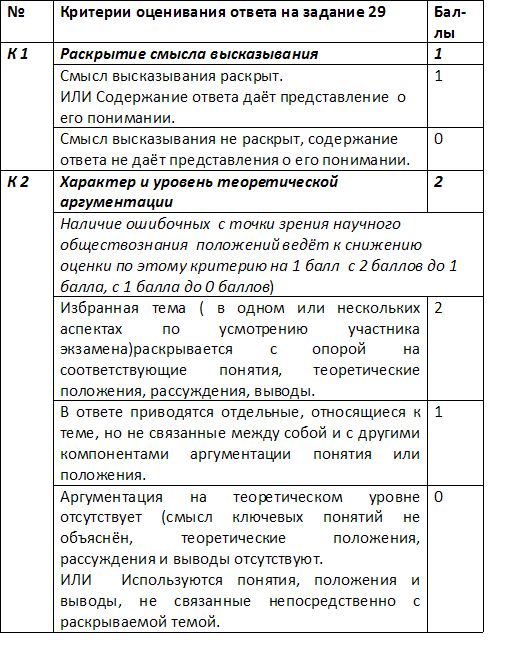 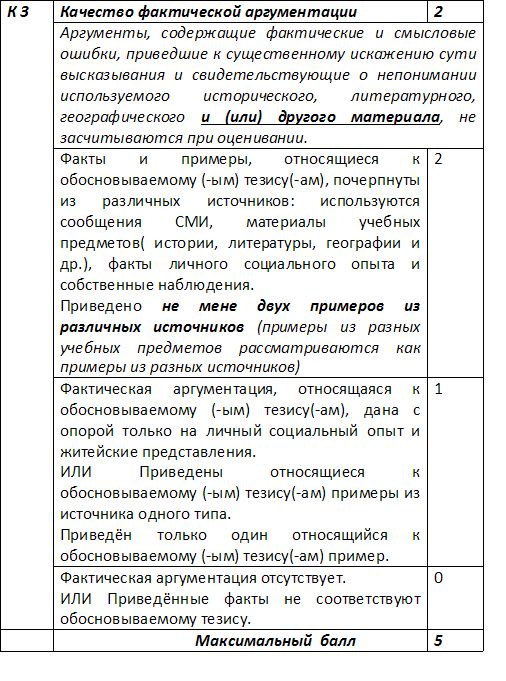 А) Масштабная вынужденная миграция из развивающихся стран в развитые.Б) Глобальное изменение климата.В) Высокий уровень концентрации массовой бедности и нищеты в странахТропической Африки.Г) Сокращение биоразнообразия Земли.Д) Быстрый рост населения планетыЭкологическая«Север-Юг»ДемографическаяОТЛИЧИТЕЛЬНЫЙ ПРИЗНАКВИД ДЕЯТЕЛЬНОСТИА) преобразование природы и общества Б) направленность на создание различные благВ) формирование знаний и умений, развитие мышления Г) побудительный мотив заключается в  процессе деятельностиД) все средства направлены на изменение объекта деятельности                      1) труд                     2) игра                     3) учёба